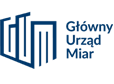 JN 1440ul. Elektoralna 2, 00-139 Warszawa …….……………………..………………………………………….imię i nazwisko, stanowisko oraz podpis osoby upoważnionej Wykaz załączników:WNIOSEKo przeprowadzenie oceny zgodności WNIOSEKo przeprowadzenie oceny zgodności Miejsce sporządzenia wniosku:  Data sporządzenia wniosku:  Numer wniosku nadany przez wnioskodawcę:  Miejsce sporządzenia wniosku:  Data sporządzenia wniosku:  Numer wniosku nadany przez wnioskodawcę:  ZGŁOSZENIE DO BADANIA TYPU UEwydanie nowego certyfikatuuzupełnianie istniejącego certyfikatu nr:  aktualizacja istniejącego certyfikatu nr:  przedłużenie istniejącego certyfikatu nr:  WNIOSKODAWCA:ProducentUpoważniony przedstawiciel producentaPRODUCENT: (wypełnić także w przypadku, gdy producent nie jest wnioskodawcą)Nazwa przedsiębiorstwa: Adres: NIP: REGON: Telefon: E-mail: UPOWAŻNIONY PRZEDSTAWICIEL: (wypełnić, jeśli jest wnioskodawcą)Identyfikacja przedstawiciela: Adres: NIP: REGON: Telefon: E-mail: OSOBA UPOWAŻNIONA DO KONTAKTÓW W SPRAWIEImię i nazwisko: Stanowisko/funkcja: Telefon: E-mail: PRZYRZĄD POMIAROWYDane metrologiczne dotyczące badanego typu przyrządu (wymienić wszystkie wymagane w certyfikacie):ZASTOSOWANA NORMA ZHARMONIZOWANA/DOKUMENT NORMATYWNY Niniejszym składamy wniosek o wykonanie badania typu UE przyrządu pomiarowego opisanego w punkcie V wniosku, zgodnie z rozporządzeniem Ministra Rozwoju z dnia 2 czerwca 2016 r. w sprawie wymagań dla przyrządów pomiarowych, implementującym do prawa polskiego wymagania określone w dyrektywie Parlamentu Europejskiego i Rady 2014/32/UE z dnia 26 lutego 2014 r. w sprawie harmonizacji ustawodawstw państw członkowskich odnoszących się do udostępniania na rynku przyrządów pomiarowych (MID).Egzemplarz (egzemplarze) tego przyrządu pomiarowego, reprezentującego typ opisany w punkcie V wniosku, przedstawimy w terminie ustalonym z Głównym Urzędem Miar - Jednostką Notyfikowaną 1440.Niniejszym oświadczamy, iż żaden wniosek dotyczący oceny zgodności tego przyrządu pomiarowego 
z wymaganiami określonymi w dyrektywie 2014/32/UE (MID) nie został złożony w innej jednostce notyfikowanej.W załączeniu przekazujemy dokumentację techniczną przygotowaną zgodnie z wymaganiami ww. rozporządzenia Ministra Rozwoju z dnia 2 czerwca 2016 r. w sprawie wymagań dla przyrządów pomiarowych oraz z wytycznymi dotyczącymi zawartości dokumentacji technicznej do przeprowadzenia oceny zgodności tego przyrządu pomiarowego, udostępnionymi nam wraz z formularzem niniejszego wniosku.